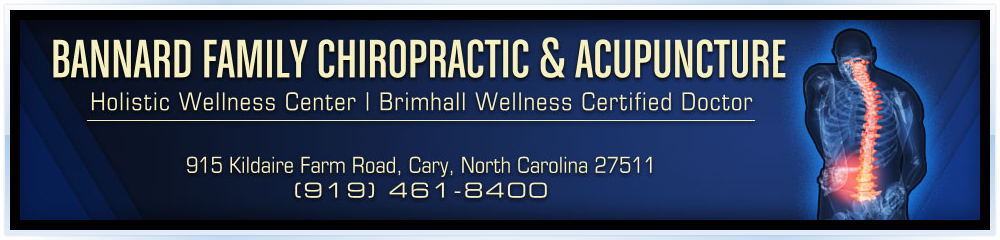 VERIFICATION OF NON-PREGNANCYDate: ________________________________________________________________Patient’s name: ________________________________________________________Address: ______________________________________________________________Telephone:____________________________________________________________Social Security #:________________________________________________________By my signature on this form, I _________________________________ do hereby state that, to the best of my knowledge, I am not pregnant, nor is pregnancy suspected or confirmed at this particular time. Patient Signature: _______________________________________________________Witness:_______________________________________________________________